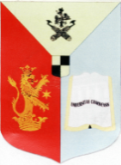 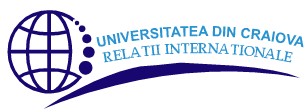 Registration Form Romanian Language Courses20__-20__NB:to be filled in electronically;to be submitted by e-mail to Mrs. Monica Elena CRANTA, Department of International Relations (monicamacarau@yahoo.com);Student personal dataOther personal informationStudent's Home University	Host University (in case of studies)	Country:_____________________Host Organisation (in case of Placements)	Country:____________________Study/Placement Period	Language competence I confirm that the information provided in this application is true and accurate. In case I have to withdraw from the course, I will inform the person in charge as soon as possible, and no later than _______________.Student’s confirmation (full name and surname)____________________________________Date:_______________________________Family nameFirst nameGenderF (female) M (male)Date of birthPlace of birthNationalityPersonal e-mail address (or fax number if the e-mail is not available)E-mail: _________________@______________(Fax:)Additional e-mail address to be used in case of need E-mail: _________________@______________Current address (in Romania)(valid until ___/___/________)Street: ____________________________________City: _____________________________________Postal code: ________________________________Country:  __________________________________Telephone number of current address (in Romania)+___/_______/____________Name Faculty/DepartmentName Faculty/DepartmentName Contact person (Name/Surname)E-mail/Tel./Fax of Contact personE-mail: ____________________@______________Tel. : +____/_____/________Fax: +____/_____/_________Number of months Starting date(day/ month/ year)__/____________/____Main subject of studies Language Level of competence I (beginner); II (intermediate)Why do you want to learn the language?